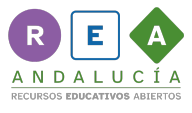 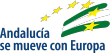            TE CUENTO MI RECETA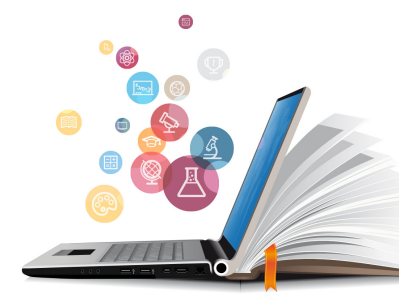 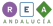 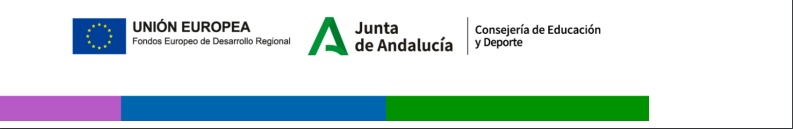 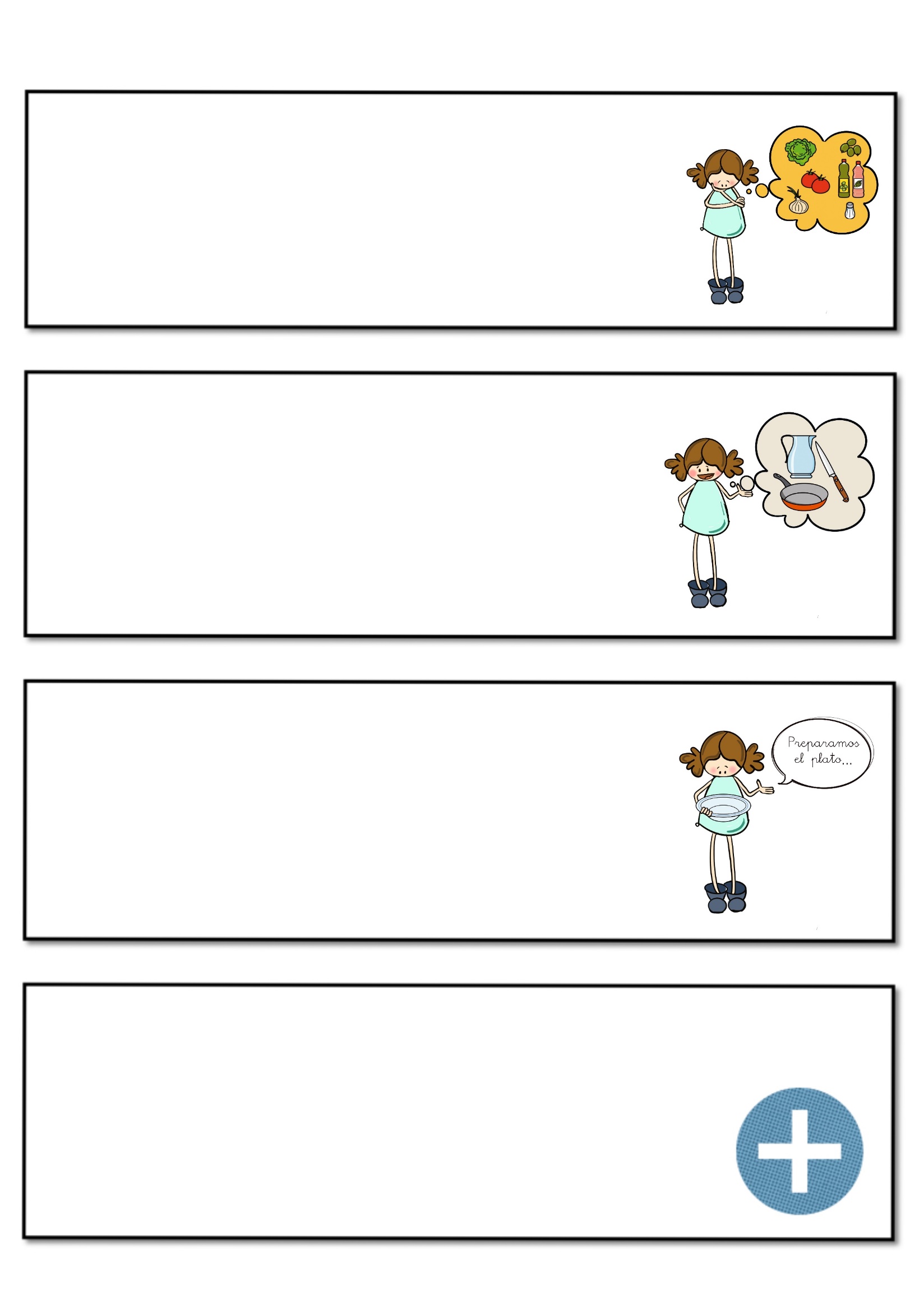 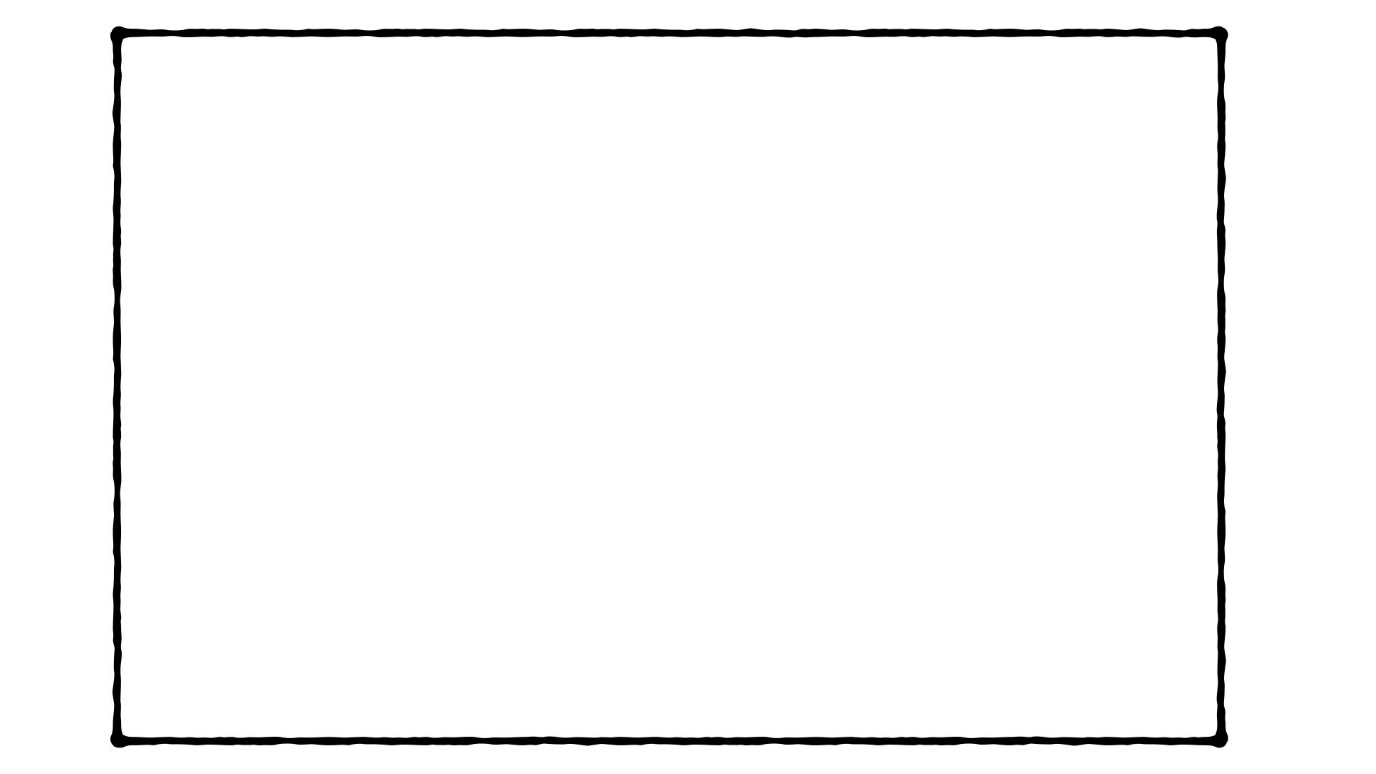 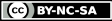 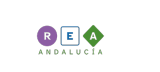 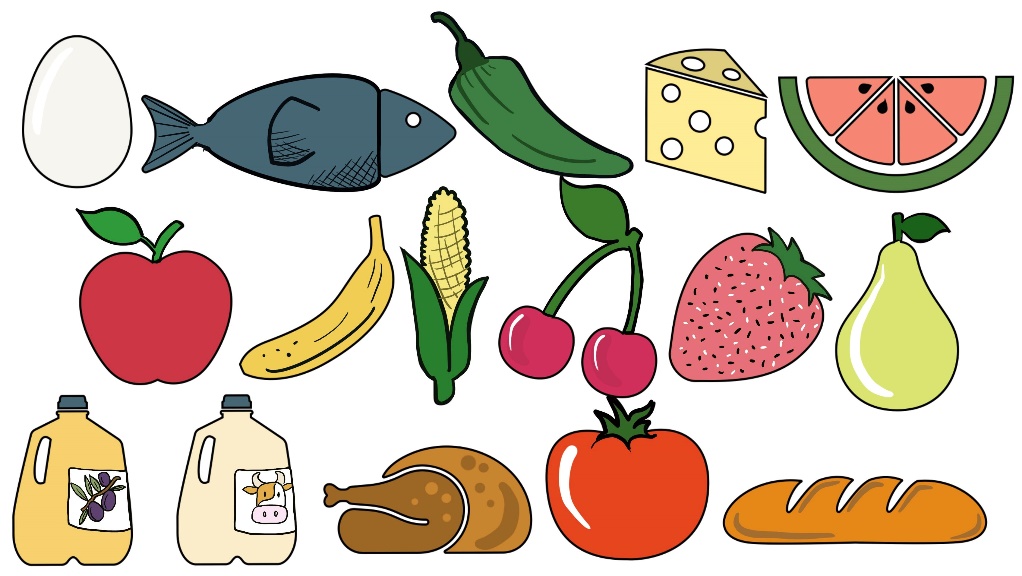 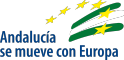 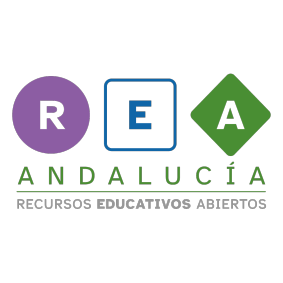 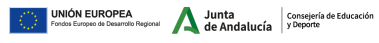 